РОСТОВСКАЯ ОБЛАСТЬПредседатель Собрания депутатов - глава Новоалександровского сельского поселенияПостановление«23» апреля  2021 года                                                                       №1О назначении публичных слушаний по вопросу рассмотрения проектарешения Собрания депутатов Новоалександровского сельского поселения «О целесообразности изменения границ муниципального образования «Новоалександровское сельское поселение»На основании части 4 статьи 12 Федерального закона от 
6 октября 2003 года № 131-ФЗ «Об общих принципах организации местного самоуправления в Российской Федерации», статьи 10 Областного закона 
от 28 декабря 2005 года № 436-ЗС «О местном самоуправлении в Ростовской области», Устава муниципального образования «Новоалександровское сельское поселение», в целях описания и утверждения границ муниципального образования «Новоалександровское сельское поселение» в соответствии с требованиями градостроительного и земельного законодательства, а также с учетом мнения населения постановляю:1. Назначить публичные слушания по проекту решения Собрания депутатов Новоалександровского сельского поселения четвертого созыва «О целесообразности изменения границ муниципального образования «Новоалександровское сельское поселение» на «06» мая 2021 года в здании МБУК сельского Дома культуры, расположенного по адресу: Ростовская обл., Азовский район, х. Новоалександровка, ул. Ленина, 88А в 16 часов 00 минут. 2. Настоящее постановление вступает в силу со дня его официального опубликования в газете «Приазовье».3. Контроль за исполнением настоящего постановления оставляю за собой.Председатель Собрания депутатов -глава Новоалександровского сельского поселения                                                                        Д.В. Выборнов                                                                                         Приложение к постановлению                                                                                 Председателя Собрания                                                                                    депутатов – главы Новоалександровского сельского поселения от «23» апреля  2021 года № 1 «О назначении публичных слушанийпо вопросу рассмотрения проекта решения Собрания депутатовНовоалександровского сельского поселения «О целесообразности изменения границ муниципального образования «Новоалександровское сельское поселение»РОСТОВСКАЯ ОБЛАСТЬСобрание депутатов Новоалександровского сельского поселения Решение «___» ________ 2021 года                                                                       № ______О целесообразности изменения границ муниципального образования «Новоалександровское сельское поселение»На основании части 4 статьи 12 Федерального закона от 
6 октября 2003 года № 131-ФЗ «Об общих принципах организации местного самоуправления в Российской Федерации», статьи 10 Областного закона 
от 28 декабря 2005 года № 436-ЗС «О местном самоуправлении в Ростовской области», Устава муниципального образования «Новоалександровское сельское поселение», в целях описания и утверждения границ муниципального образования «Новоалександровское сельское поселение» в соответствии с требованиями градостроительного и земельного законодательства, а также с учетом мнения населения Собрание депутатов Новоалександровского сельского поселения решило:1. Признать целесообразным изменение границ муниципального образования «Новоалександровское сельское поселение» согласно приложению к настоящему решению путем:а) включения в состав территории Новоалександровского сельского поселения земельного участка площадью 2,27 га из состава территории Пешковского сельского поселения;б) включения в состав территории Новоалександровского сельского поселения земельного участка площадью 23,81 га из состава территории Пешковского сельского поселения;в) передачи из состава территории Новоалександровского сельского поселения земельного участка площадью 0,21 га и включения его в состав территории Пешковского сельского поселения.2. Настоящее решение вступает в силу со дня его официального опубликования в газете «Приазовье».3. Контроль за исполнением настоящего решения возложить на главу Администрации Новоалександровского сельского поселения Комарова С.А.Председатель Собрания депутатов -глава Новоалександровского сельского поселения                                                                      Д.В. ВыборновПриложение к решению Собрания депутатов Новоалександровского сельского поселения от «___» ____________  2021 года № _____ «О целесообразности изменения границ муниципального образования «Новоалександровское сельское поселение»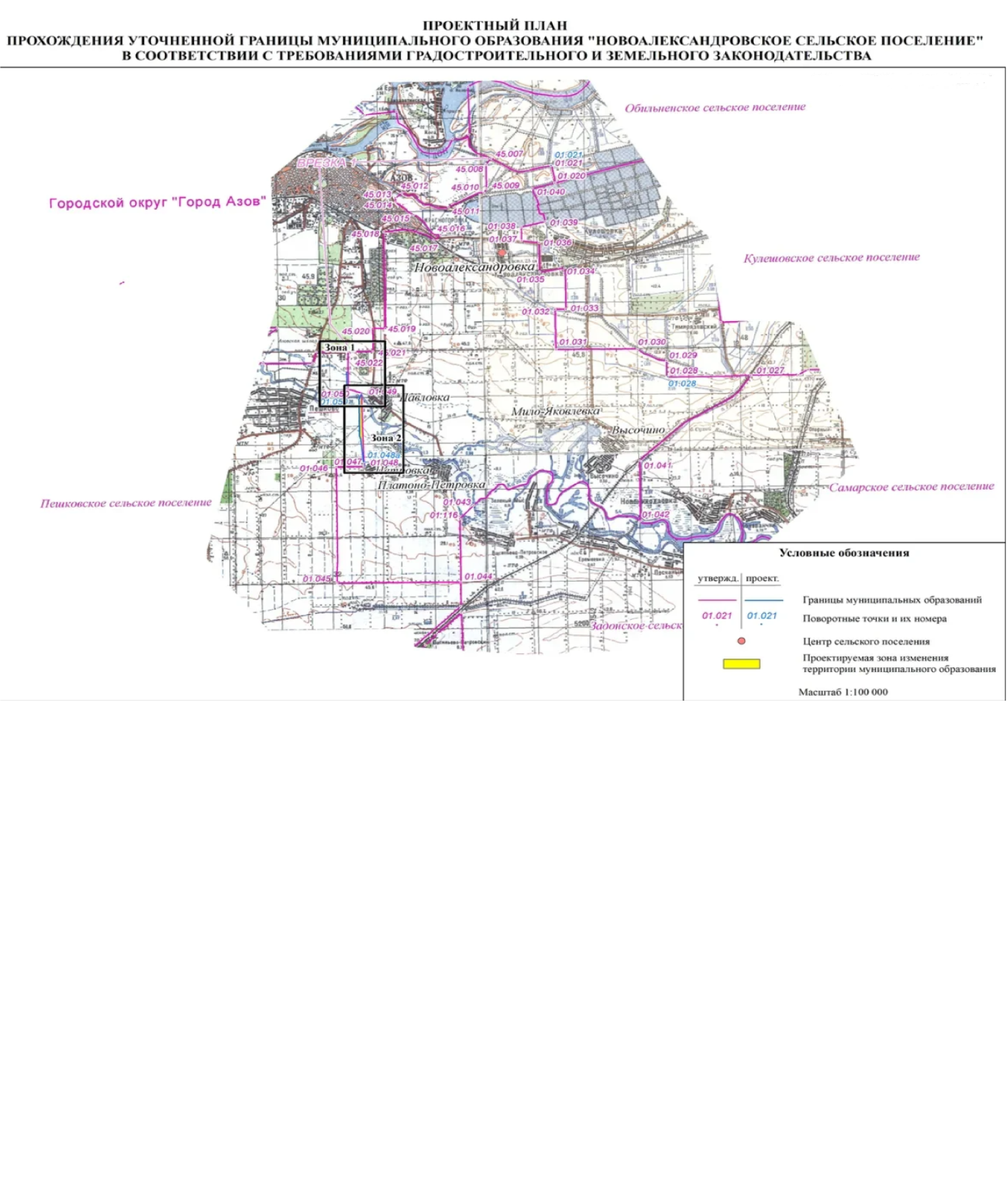 